Sunday 22nd MarchRomans 8: 28And we know that in all things God works for the good of those who love Him, who have been called according to His purpose. Isn’t it an astonishing thing that this verse teaches us? How is it possible that God can work all things together for our good? Very often when we are in the thick of a situation, we find it hard to see God’s hand, but I’m sure that you, like me, have been able to look back at a painful time and see how God has woven it together to bring fruit in our lives. If you look at then back of a piece of embroidery, all you can see is mess, knots, loose ends, but turn it over, and a beautiful picture is revealed. If God can bring something good out of the catastrophic events of the cross, then truly he is able to redeem any and every situation.Father, we thank you for this truth that you work all things for our good. Help us to KNOW this, in our innermost being. Give us faith to believe that when we see knots and loose ends, you see the big picture. Lord, we submit the difficult and painful things that we are experiencing to you, releasing them into your hands, and trusting in your goodness. Help us to see your hand in them. Father, you know that today we would usually be gathering together to celebrate your love, and it is hard for us to be apart. We look for the good that you will bring out of this situation. Lord, make us more like Jesus, grow our faith, increase our love for one another, teach us to depend on you. In Jesus’ name. Amen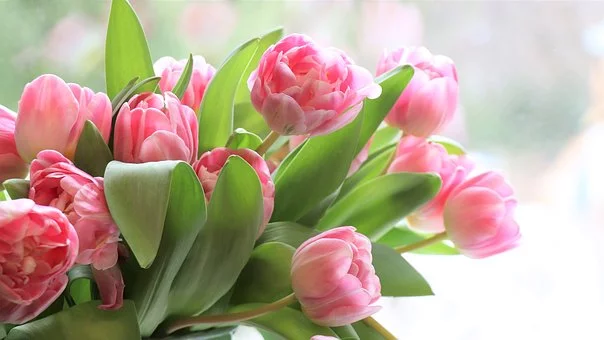 